Adı Soyadı:				Sınıf: 5/ …..  No:   …                             Tarih: ….. / 04/20152014-2015 EĞİTİM ÖĞRETİM YILI ARABULOKU ORTAOKULU SOSYAL BİLGİLER DERSİ 5.SINIFLAR 2.DÖNEM 1.YAZILI SORULARI1. Ülkemizde en çok buğday üretilen bu sebeple ‘tahıl ambarı’ olarak adlandırılan bölgemiz aşağıdakilerden hangisidir?A) Akdeniz Bölgesi	B) İç Anadolu bölgesi	C) Doğu Anadolu B.   D) Güneydoğu Anadolu B.2. Aşağıdakilerden hangisi girişimci insanların özellikleri arasında yer almaz?A) Hayal kurma gücü yüksektir.	 B) Yeni iş alanları açmayı amaçlar.	C) Yeniliklere açık değildirler.		D) Cesurdurlar. 	3. İnsanların çeşitli kaynakları işleyerek ürün elde etmesi aşağıdakilerden hangisidir?A) Pazarlama 		C) ÜretimB) Tüketim 		D) Ticaret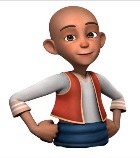 A) Barut 		C) MumB) Tekerlek 		D) Matbaa5. Aşağıdakilerden hangisi bilim insanlarının özelliklerinden biri değildir?A) Yaratıcıdırlar. 		C) Sabırsızdır.B) Hayal gücü geniştir. 		D) Çalışkandır.6. Aşağıdakilerden hangisi günümüzde kullanılan iletişim araçlarından biri değildir?A) Telefon 			C) BilgisayarB) Fotokopi Makinesi 		D) Televizyon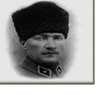 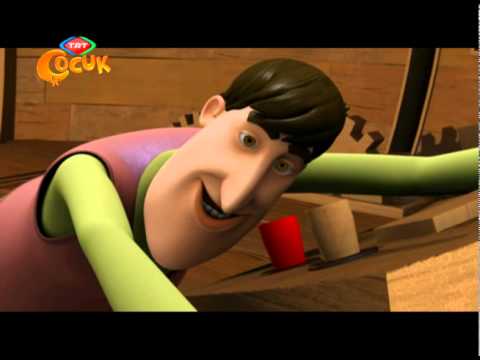 A) Türkiye İstatistik Kurumu     B) TEMAC) Lösemili Çocuklar Vakfı 	   D) Çocuk Vakfı8. Aşağıdakilerden hangisi sivil toplum kuruluşlarının özelliklerinden biri değildir?A) Devlet desteği alırlar. 		B) Tüm giderleri gönüllülerin bağışlarıyla karşılanır.C) Gönüllü kuruluşlardır. 		D) Ktanunlara uymak zorunda değillerdir.9. Turizm rehberi, doktor, öğretmenler hangi ekonomik alanda çalışmaktadırlar?A) Hizmet Sektörü	 C) Sanayi Sektörü  	B) Tarım Sektörü	D) Madencilik Sektörü10. Ülkemizde okul açmak, eğitim- öğretim faaliyetlerini ve eğitim programlarını düzenlemekle görevli resmi kurum aşağıdakilerden hangisidir?A) İç İşleri Bakanlığı 	           B) Türk Hava KurumuC) Milli Eğitim Bakanlığı 	D) Tarım Bakanlığı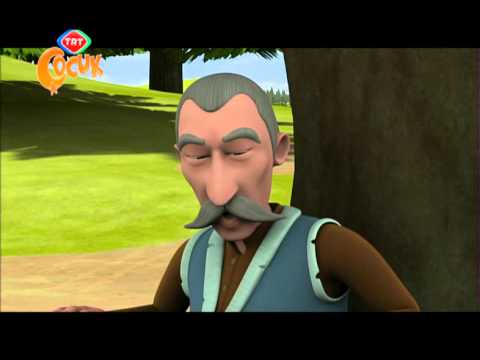 A) Çevre Ve Kültür Değerlerini Koruma Vakfı B) Kadın Emeğini Değerlendirme VakfıC) Kastamonu Engelliler Derneği D) Vali Aydın Arslan OrtaokuluA) Türk Dil Kurumu		C) Dil ve Tarih Coğrafya FakültesiB) Türk Tarih Kurumu		D) Türkiye Radyo Televizyon Kurumu13. Aşağıda verilen kavramları uygun şekilde birbiri ile eşleştiriniz. (10puan)A. Barınma ihtiyacı					….- Wright KardeşlerB. Erozyonla mücadele                                              ….- Graham BellC. Balıkçılık                                                               ….- TOKİÇ. Uçağın mucitleri                                                    ….- TEMAD. İlk telefonun mucidi                                             ….- Karadeniz14. Aşağıdaki cümlelerde geçen boşlukları verilen sözcüklerle uygun şekilde doldurunuz?(10puan)( Yeşilay, Marmara, Karadeniz, balıkçılık, Sivil toplum kuruluşları)- Deniz, göl ve akarsularda balık ve diğer deniz ürünlerinin avlanması faaliyetlerine………………… denir. - İpek böcekçiliğinin en fazla geliştiği bölge……………………Bölgesi’dir.- Türkiye’de ormancılık faaliyetler en çok ……………………Bölgesi’nde sürdürülmektedir.- Toplumun bazı ihtiyaçlarını karşılamak ve haklarını korumak amacıyla gönüllü kişiler tarafından oluşturulan kuruluşların bütününe …………………………… denir.  - Sağlığa zararlı maddelerle mücadele eden sivil toplum kuruluşu …………………………dır.15. Aşağıdaki cümlelerin sonuna Doğru ise ( D ), Yanlış ise ( Y ) harfi koyunuz. (20puan)(..…) İklim, yeraltı ve yerüstü zenginlikleri ekonomik faaliyetleri etkiler.(…..) Karadeniz Bölgesi’nde çay ve fındık tarımı ön plandadır.(…..) Çinlilerin bulduğu sayı boncuğu, hesap makinesi ve bilgisayarın atası kabul edilir.(…..) Kaynakçada kitabı adı, basım yeri, basım yılı, yazarın adı ve soyadı, yayın evi bilgileri bulunur.(…..) Meraklı Minik, Tübitak tarafından ortaokul çocukları için hazırlanan bilim dergisidir.(…..) Antep fıstığı ve pamuk en çok İç Anadolu Bölgesi’nde yetiştirilir.(…..) Ege Bölgesi’nde daha çok tütün, üzüm, incir ve zeytin yetiştirilir. (…..) Doğal afetlerde arama-kurtarma faaliyetlerinde bulunan sivil toplum kuruluşu TEMA’dır.(…..) Şeker pancarı ve tahıl üretiminde ilk sırada Güneydoğu Anadolu Bölgesi’nde yetiştirilir.(…..) Ülkemizde mera hayvancılığı şeklinde büyükbaş hayvancılık daha çok Doğu Anadolu Bölgesi’nde yapılmaktadır. Not: Seçenekli soruların doğru cevapları 5’er puan. Diğerleri yanlarında belirtilmiştir.Herkese Başarılar DilerimSosyal Bilgiler Öğretmeni 